Publicado en Zaragoza/Manila el 08/11/2019 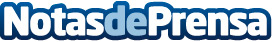 El rapero zaragozano Qué Pasa! lanza su nuevo tema y videoclip en aragonés, "No he reblato"El pasado 30 de octubre, el artista de rap zaragozano Qué Pasa! publicó digitalmente en todo el mundo "No he reblato", un tema íntegramente en lengua aragonesa que representa un homenaje para quienes trabajan por las lenguas y culturas minorizadas y reflexiona sobre el actual modelo de desarrollo y la España vaciadaDatos de contacto:Marcos Broc VallsProducciones Pollicidas+639175057133Nota de prensa publicada en: https://www.notasdeprensa.es/el-rapero-zaragozano-que-pasa-lanza-su-nuevo Categorias: Música Sociedad Aragón http://www.notasdeprensa.es